申込日　　　2019年　　　　月　　　　日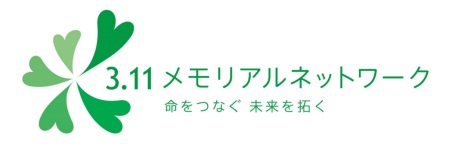 まなびあい交流プロジェクト岩手県陸前高田・東日本大震災津波伝承館視察ツアー参 加 申 込 書（2019年12月15日開催）■　連絡先　　3.11メモリアルネットワーク　（担当：秋山）TEL: 090-1367-0083　　　FAX:0225-98-3692Email: info@311mn.org ふりがなお名前電　話当日連絡が取れる電話番号メールアドレス